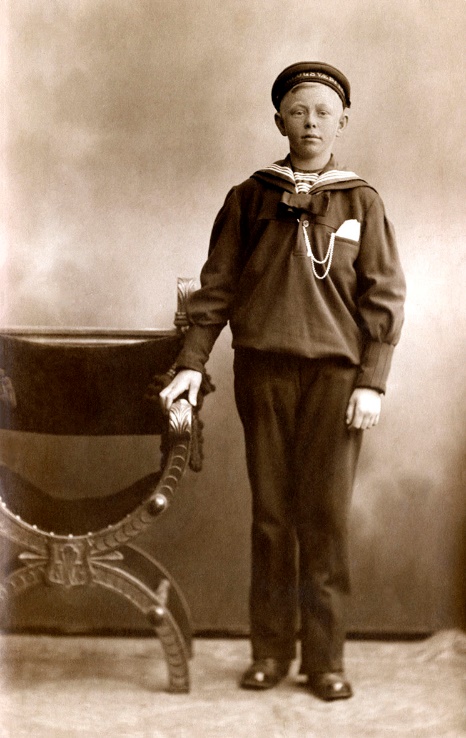 Til 7.-9. lærere og skolelederTitlen på årets historieløb er ”Så til søs”Løbet foregår i år på Dragør Havn. Vi er i Dragørs storhedstid som søfartsby og havnen er tætpakket med skibe. Næsten alle i byen lever af søfarten, og for drenge og unge mænd er livbanen lagt: De skal være søfolk, ligesom far og bedstefar. Pigerne skal til gengæld blive dygtige til at klare stort og småt derhjemme, mens mændene er på søen.Dette er starten og rammen for årets historieløb for kommunens 7. - 9. klasser.Hver skole stiller med en lærer pr. klasse som kan følge klasserne rundt.Tirsdag den 21. september: Dragør Skole 7ab+8ab+9abOnsdag den 22. september: St. Magleby Skole 7abc+8abc+9abc Torsdag den 23. september: Nordstrandskolen 7cde+8cde+9cde    Der er sandwich og kaffe til lærerne. Dagsprogram:0830 – 0930      Opstart løb, holddeling regler m.m. i Dragør Kirke             	0930 – 1000      Transport til poster                                                	 1000 – 1320      Historieløbet rundt i Store Magleby                                                            	 1340 – 1430      Afslutning, kåring af dagens vinder ved Lodstårnet        Startsted er Dragør Skole, i aulaen  Eleverne skal huske madpakke, drikkedunk, evt regntøj og fornuftigt fodtøjMvh Lokalarkivet, Museet, Biblioteket og Ungdomsskolen